Approval PageAn Analysis of Translation Method on Website(A Study towards Web Content of the Ministry of Tourism and Culture West Java Province Office Website 2021)By:Siti Eva Peruziah167010044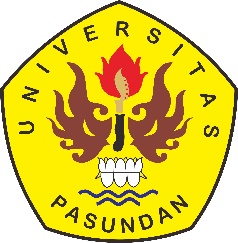 Approved by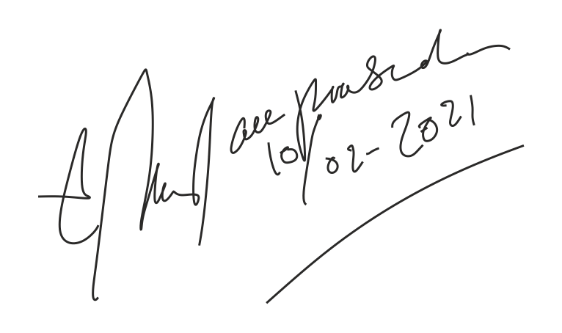 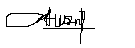 Acknowledged by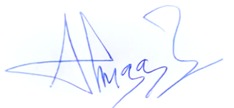 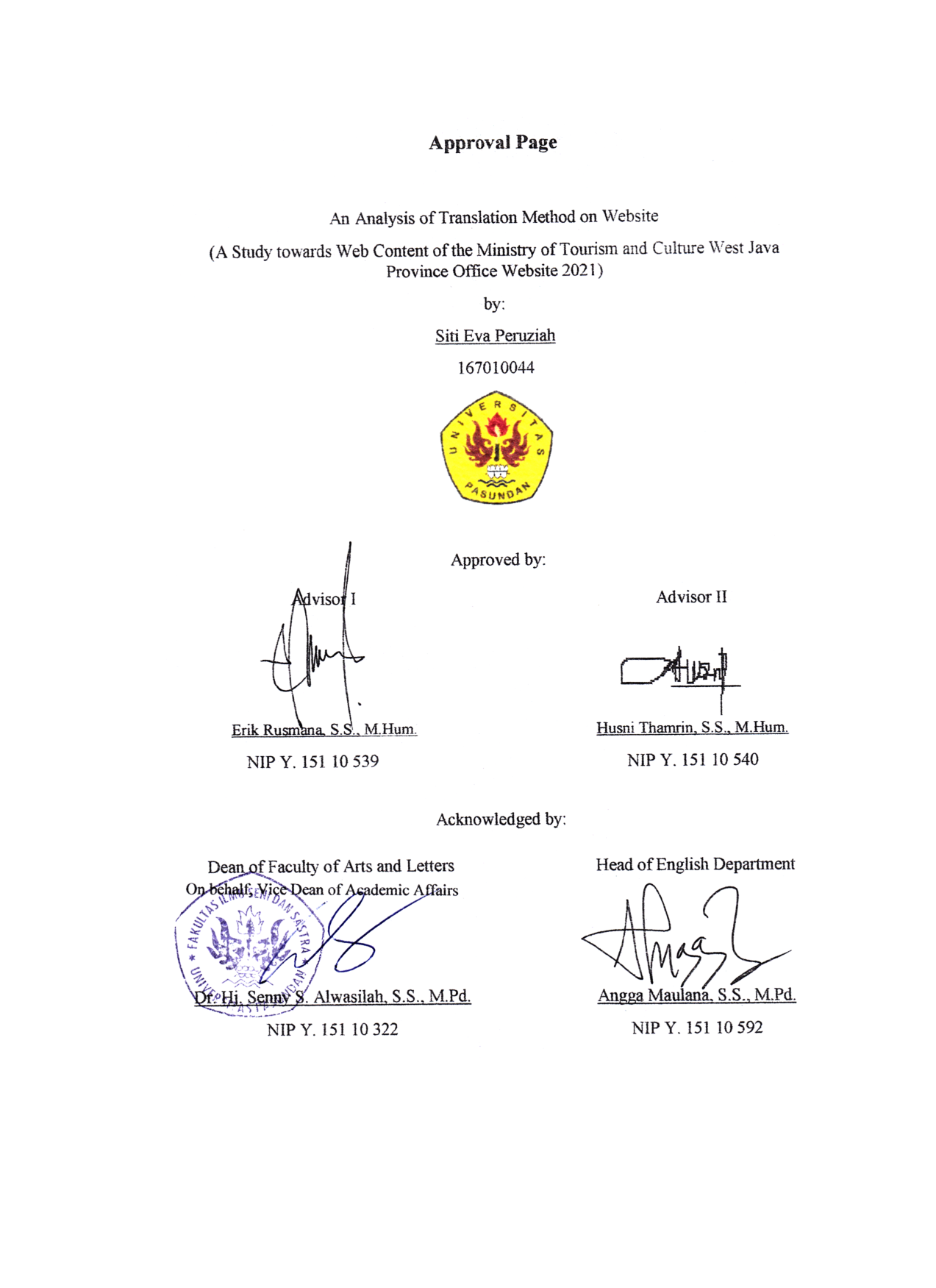 